2017 Webster County4-H Livestock Record Book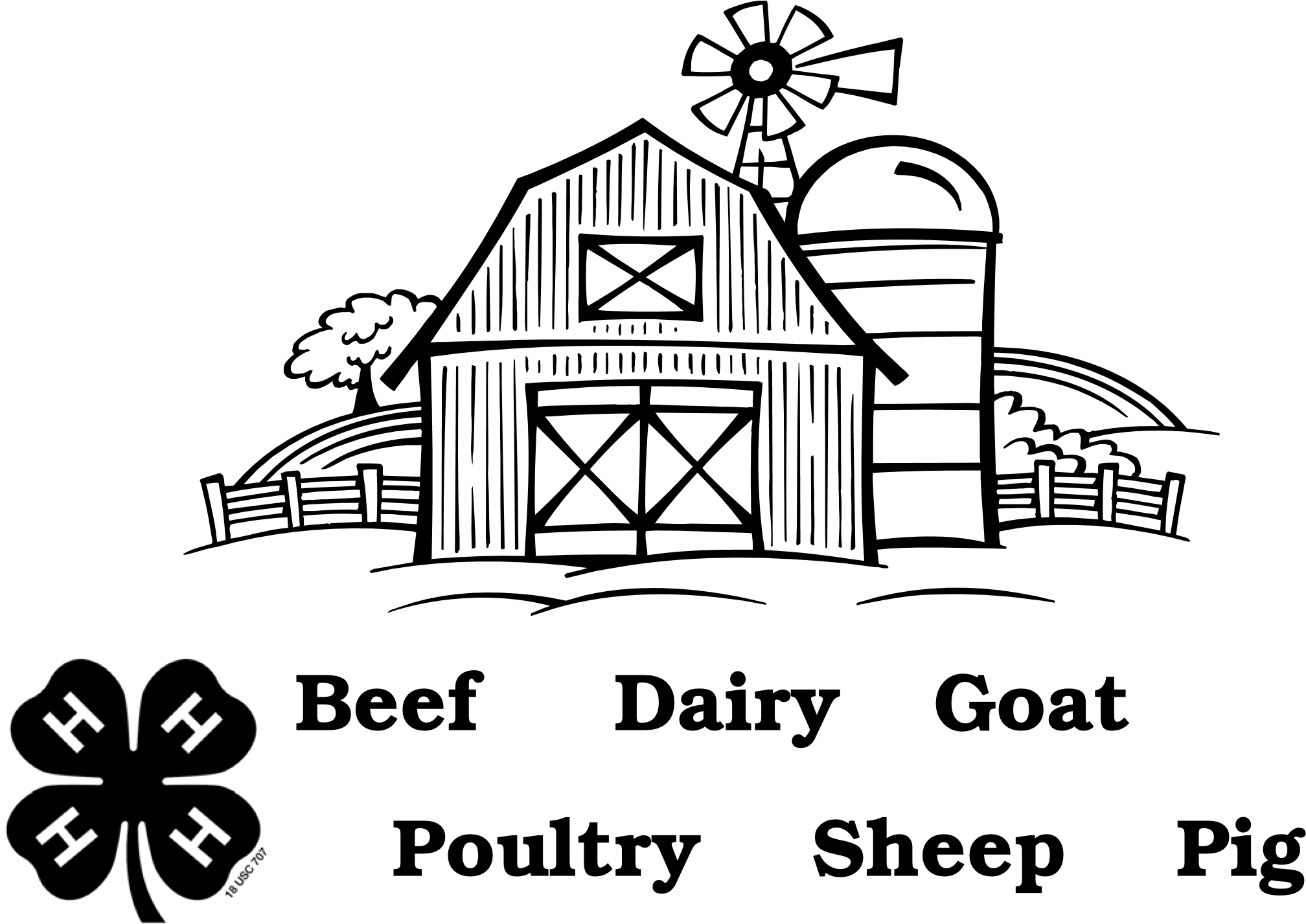 Project Name _________________________________________________________________ Member Name_______________________________________________________________ Age (as of January 1) ________________________________________________________ How many years in 4-H _____________________________________________________ Club Name __________________________________________________________________ Club Leader _________________________________________________________________ PROJECT PICTURES Appropriate pictures of your project animals will make your record book more meaningful. Take a snapshot at the beginning, about halfway through and at the end of the project and enter the three pictures on this page. Include all your project animals in each picture. Animal Information My project began with the following animals, and/or I purchased these animals during the year. Record of Health Practices and Cost Feed Record Other Costs Record of costs other than health and fee (registration fees, bedding, show supplies, entry fees, interest, insurance, etc.) Record of Income Include all sales as well as the value of the produce you or your family uses. Animals on Hand at Fair Time Financial Summary: Total Costs: Value of animals at the beginning of my project		____________  	(Total Box 1) Health Costs (Total Box 2)  	 	 	 		____________ Feed Costs (Total Box 3) 	 	 	 	 	____________ Other Costs (Total Box 4)  	 	 	 		____________ Total Costs (add lines 1-4)  	 	 	 	 	 	 	____________ Total Income: Income (Total Box 5) 	 	 	 	 	____________ Value of animals you still have (Total Box 6) 	 	____________ Total Income (add lines 6 and 7)  	 	 	 	 	 		____________  	Difference between income (line 8) and costs (line 5)  	 	 		____________  	 			(Subtract line 5 from line 8) What additional things would you like to explore next year in this project?  Record approved (Leader Signature) 	 	 	Exhibitor Signature Date Description (i.e. name, eartag, tattoo) Breed Sex Birthdate & Year or age Weight Beginning Value Total (Box 1)Date Animal ID Vaccination/Treatment Veterinarian Comments Cost Total (Box 2)Date Type of Feed Amount Cost Total (Box 3) Date Item Cost Total (Box 4) Date Type (Sale of animals, produce, services, premiums) Units Sold (lbs., number, dozen, etc.) Unit Value Total Total (Box 5) Date Description Value Total (Box 6) 